Charles Ramsey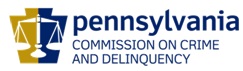 ChairmanMichael Pennington  Executive DirectorOVS NewsletterNovember 17, 2021 In this Issue...Governor Wolf Announces Winners Of The 2021 Victim Service Pathfinder AwardsCompensation CornerU.S. Crime Victimization Up Slightly From 2020 LowMaking Communities Safe Without The PoliceReducing Gun ViolenceVice President Harris Speaks For Futures Without ViolenceProsecutors’ Guide For Reducing Violence And Building Safer CommunitiesWhat Are The Advocacy Needs Of American Indian And Alaska Native (AI/AN) Survivors Of Gender-Based Violence?Gun Violence Against Women Rising For Philadelphia In 2021New Gun Violence Prevention Hub In West Philly To Address Root Causes, Aid VictimsReport: Child Abuse Deaths In Pennsylvania Spiked During PandemicUpcoming Trainings & EventsFoundational Academy – New Registration Process For 2022Transformative Justice In The Lives Of Survivors With Disabilities & Deaf SurvivorsSetting Boundaries With A Victim Experiencing A Mental Health DisorderOnline Expert Q & A: Prosecutors And Trauma Exposure: Effects And Mitigation StrategiesNOVA Annual Training Event – Workshop ProposalsAdvances in Human Trafficking IdentificationVictims Compensation Assistance Program Online TrainingsEmployment OpportunitiesCrime Victims Council Of The Lehigh Valley – Employment OpportunitiesPAAR – Employment OpportunitiesNeighborhood Legal Services – Employment OpportunitiesYWCA Greater Harrisburg – Employment OpportunitiesNetwork of Victim Assistance – Employment OpportunitiesBlackburn Center – Employment OpportunitiesUpcoming Events WebEx Online Trainings Available
Compensation Related: Basic Compensation and much more! Credits towards VOCA/RASA/VOJO training requirements are available for all sessions (unless indicated otherwise in the session description).  To receive training credits:  1) you must be logged into the session and 2) the WebEx application must be on your computer for the entire duration of the session.  As the OVS recognizes that emergencies may arise and you may not be able to attend the entire session, there is no prohibition against attending part of a session (although training credits will not be given in that instance).Return to topGovernor Wolf Announces Winners Of The 2021 Victim Service Pathfinder Awards Governor Tom Wolf announced the winners of the 2021 Governor's Victim Service Pathfinder Awards. A Governor's Victim Service Pathfinder Award is the most prestigious award that Pennsylvania gives to a victim service professional or program, and the 2021 awards were recently presented at the Pennsylvania Commission on Crime and Delinquency's Office of Victim Services' Pathways Conference. Please click here to read.  Return to topCompensation CornerThe Sexual Assault Counseling claim form and the Emergency Award application have been translated into Chinese, Spanish, German, Korean, Vietnamese, and Russian.  These documents can be found on the PCCD website at Forms and Apps (pa.gov)The Sexual Assault Counseling claim form is for victims of sexual assault seeking counseling services related to their abuse who did not report the assault to police or other authorities or do not meet the 2-year filing requirement for standard claims.  Counseling expenses can only be considered for counseling service dates on or after November 26, 2019 that are owed to the health care provider.  This claim can also be filed online by the claimant at Login (pa.gov)The Emergency Award application can be completed by a claimant who is experiencing an undue financial hardship due to lost wages, payment of medical/funeral bills. Stole cash, or loss of support (in cases of homicide).  The Emergency Award application must be submitted with the standard claim form and required documentation.  Return to topU.S. Crime Victimization Up Slightly From 2020 LowAfter hitting a low of 20 percent last year, 23 percent of U.S. adults this year say they or a member of their household have been the victim of a crime in the past 12 months. Household crime rates remain lower than they were between 2009 and 2016, when the rates ranged from 26 to 29 percent, says an annual Gallup survey.Please click here to read.Return to top Making Communities Safe Without The PoliceAn article published in the Boston Review highlights public health approaches to address violence prevention, with many practical examples of existing programs.Please click here to read.Return to topReducing Gun ViolenceThe National Mass Violence Victimization Resource Center partners with the U.S. Conference of Mayors (USCM) on mass violence readiness, response and resilience.  The USCM has a new web page devoted to Reducing Gun Violence, with many resources to review.Please click here to read.Return to topVice President Harris Speaks For Futures Without ViolenceFutures Without Violence is sharing a video that Vice President Kamala Harris made for them. “​​​​​​Because of our longstanding relationship and shared commitment to ending domestic and sexual violence and violence against children, FUTURES asked the Vice President to help us kick off the groundbreaking dialogues we are sponsoring with our incredible partners, Ujima: The National Center on Violence Against Women in the Black Community, Women Transforming Families, and Latinos United for Peace and Equity. These vitally important dialogues are amplifying the voices of domestic violence survivors from communities of color who have been revictimized by the child welfare system and setting the stage for transformative change.Return to topProsecutors’ Guide For Reducing Violence And Building Safer Communities From on-scene cell phone data extraction technology to drug market mapping, prosecutors' offices around the country are pioneering new ways to combat violent crime through the Innovative Prosecution Solutions (IPS) initiative. Funded by the U.S. Department of Justice (DOJ), Bureau of Justice Assistance (BJA), the IPS initiative is empowering jurisdictions to test tomorrow’s strategies for enhancing accountability and building safer, stronger communities. Please click here to read. Return to topWhat Are The Advocacy Needs Of American Indian And Alaska Native (AI/AN) Survivors Of Gender-Based Violence? Gender-based violence affects the majority of American Indian and Alaska Native (AI/AN) peoples. About 84.3% of AI/AN women have experienced some form of violence during their lifetime. Domestic and sexual violence are leading causes of homelessness and housing instability. Adequate and stable housing is a main concern for AI/AN survivors. Besides historical injustices, AI/AN peoples experience economic problems that affect their housing stability. Please click here to read.Return to topGun Violence Against Women Rising For Philadelphia In 2021 Homicides involving female victims are on the rise in Philadelphia. At a virtual response to the city’s gun violence hearing, Police Commissioner Danielle Outlaw and Chief Inspector Frank Vanore highlighted the increase in both overall and domestic-related female-involved killings in 2021.Please click here to read. Return to topNew Gun Violence Prevention Hub In West Philly To Address Root Causes, Aid VictimsA new multi-organizational effort seeks to address Philadelphia's gun violence problem by housing several government, grassroots and academic groups in the same space. The West/Southwest Collaborative Response to Gun Violence seeks to enhance communication between the organizations and improve resource distribution. Its members say the hub will help them fulfill their mission to address the root causes of violent crime, including poverty and trauma, in West and Southwest Philly neighborhoods.Please click here to read. Return to topReport: Child Abuse Deaths In Pennsylvania Spiked During Pandemic Child abuse deaths in Pennsylvania skyrocketed during the pandemic, according to a new report. The report, released by state Department of Human Services last week, found child abuse deaths increased by 43% from 2019 to 2020, with at least 73 children dying and 115 children nearly dying as a result of abuse. Please click here to read. Return to topFoundational Academy – New Registration Process For 2022Foundational Academies will be held as follows:MARCH 23 – 25, 2022JULY 13 – 15, 2022OCTOBER 26 – 28, 2022All Academies will be held in-person atThe Graduate Hotel125 South Atherton StreetState College, PA 16801.There is no virtual or hybrid option. Registration is free and hotel rooms, parking, and lunch are included. Participants are on their own in the evenings.NEW for 2022: Registration for each Academy will open approximately 60 days prior to the start date of Academy under the Training Calendar at www.pdaa.org and will be open for a period of THREE DAYS only. During this time, those who wish to attend that specific Academy will be asked to apply for a spot. Information on funding and length of time at Agency must be completed as part of this process. Registrations will no longer be automatic and accepted on a first-come, first-served basis. Instead, applications to attend will be prioritized by, but not limited to, length of time at agency, number of spots filled by the agency in 2021, etc. Once prioritized, the top 60 applicants will be notified of their acceptance into Academy. All others will be placed on the waitlist and notified of such. The selection process will take up to 2 weeks. All pending applicants will be contacted as soon as the lists are finalized. We ask for your patience during that time period; as a reminder, we will contact you either way. As a reminder, Academy spots are only for those VOCA, VOJO, and RASA-Funded individuals for whom attendance is required per PCCD’s Consolidated Victim Services Standards. Additionally, only a maximum of 8 staff members per agency may apply for each Academy. Finally, applicants must be able to attend all 3 days of Academy in its entirety, as well as complete an additional supplemental online training requirement.  If you have any questions or to request the supplemental online training form, please contact Amy Smulktis, Restitution & V/W Training Consultant Email AJS@RestitutionConsulting.com  T: 717.333.2319  B: PDAA/I   717.238.5416/ www.pdaa.orgReturn to topTransformative Justice In The Lives Of Survivors With Disabilities & Deaf SurvivorsFrom End Abuse of People with Disabilities, here’s a webinar on Thursday, November 18 from 2 pm to 3:30 pm, “Transformative Justice in the Lives of Survivors with Disabilities & Deaf Survivors.” “With high rates of victimization and incarceration, people with disabilities have an elevated likelihood of having contact with the criminal legal system in their lifetime. However, due to lack of accessibility, unexamined biases - conscious and unconscious - that exist in the criminal legal system, and an overall fear of system involvement, people with disabilities, specifically Black, Indigenous, people with disabilities, are seeking alternatives to healing and accountability.  One of those alternatives is Transformative Justice. Transformative Justice (TJ) is a framework and approach for responding to violence, harm, and abuse. At its most basic, it seeks to respond to violence without creating more violence and/or engaging in harm reduction to lessen the violence. TJ was created by and for people from marginalized communities for whom calling the police may not be a viable or safe option. This session will further explore the concept of transformative justice and its application to power-based violence in disability and Deaf communities.Return to topSetting Boundaries With A Victim Experiencing A Mental Health DisorderReturn to topOnline Expert Q & A: Prosecutors And Trauma Exposure: Effects And Mitigation StrategiesReturn to topNOVA Annual Training Event – Workshop Proposals
Please click here to submit your proposal.Return to topAdvances in Human Trafficking Identification This webinar will present findings from two forward-thinking human trafficking studies that focus on human trafficking victim identification. This webinar will be of keen interest to investigators, victim services and health professionals, administrators of escort ad web scraping tools and databases, academics, and anyone interested in more precise tools to support the process of identifying human trafficking victims. December 7 @ 2:00 pm - 3:00 pm. Learn more and to register by clicking here Return to topVictims Compensation Assistance Program Online Trainings     The following trainings will be held on November 22, 2021.  Relocation Expenses Clinic - 9:30 a.m. – 10:30 a.m. Loss of Earnings Clinic –11:00 a.m. – 12:00 p.m.The following trainings will be held on December 1, 2021.  Counseling Expenses Clinic - 9:30 a.m. – 10:30 a.m. Loss of Support Clinic – 11:00 a.m. – 12:00 p.m.The following trainings will be held on December 7, 2021.  Basic Compensation Clinic – 1:00 p.m. – 3:00 p.m. The following trainings will be held on December 20, 2021.  “Wow, That’s Covered by Compensation” - 9:30 a.m. – 10:30 a.m. Myths of Compensation Clinic – 11:00 a.m. – 12:00 p.m.All trainings count towards 1 hour of the required RASA/VOCA/VOJO training hours, except Basic Compensation which counts towards 2 and DAVE training which counts towards 2.15.Please click here to register.Return to top Crime Victims Council Of The Lehigh Valley – Employment OpportunitiesCrime Victims Council of the Lehigh Valley provides counseling, court accompaniment, medical advocacy, and prevention education at no cost. We want survivors and community members across the Lehigh Valley to know if something happens, we will be there every step of the way in any way possible. Please click here to view current job opportunities.Return to topPAAR – Employment OpportunitiesPittsburgh Action Against Rape was incorporated as a non-profit entity in 1972 and has been providing essential no-cost services to victims of sexual violence in Allegheny County for over 49 years, and is the only agency solely devoted to the issue of sexual violence. Please click here to view current job opportunities.Return to topNeighborhood Legal Services – Employment OpportunitiesNeighborhood Legal Services Association (NLS) was established in 1966 as a non-profit, public interest law firm to provide civil legal assistance to poor and vulnerable residents of Allegheny (and later) Beaver, Butler and Lawrence Counties.Please click here to view current job opportunities.Return to topYWCA Greater Harrisburg – Employment OpportunitiesThe YWCA Greater Harrisburg is dedicated to eliminating racism, empowering women and promoting peace, justice, freedom and dignity for all.Please click here to view current job opportunities.Return to topNetwork of Victim Assistance – Employment OpportunitiesNetwork of Victim Assistance (NOVA) is a nonprofit organization serving victims of sexual assault and other crimes. Located in Bucks County, PA, NOVA is the comprehensive victim services organization in Bucks County.  With a 45-year history, NOVA has expanded to include a continuum of prevention and direct services to prevent and address the needs of victims of sexual abuse and other serious crimes.  NOVA is known across many disciplines and the community at large for its exceptional services and professionalism.  With a 4.5-million-dollar operating budget, NOVA continues to grow.  As a mature and fiscally sound organization, establishing sustainability is key to our future success -- serving all victims who need services, educating the community at large on violence prevention in our community, and providing top-ranked professional trainings.   Please click here to view current job opportunities.Return to topBlackburn Center – Employment OpportunitiesBlackburn Center advocates for the rights of all individuals to live free from domestic and sexual violence and other forms of violence by eliminating the root causes of this violence and providing for the well-being and safety of survivors/victims.Please click here to view current job opportunities.Return to topIf your program is offering new or extended services, or implementing new initiatives that you would like to highlight, please submit your news article to Lea Dorsey at ledorsey@pa.gov.  The next OVS Newsletter will be published on Wednesday, December 1, 2021.  If you would like any training events, fundraisers, or notable news published in this newsletter, please submit them to Lea Dorsey at ledorsey@pa.gov  by Wednesday, November 24, 2021.  You have signed up to receive the OVS Newsletter from the Office of Victims' Services.  This newsletter will be sent to you on a biweekly basis via email.  If your email address changes or you would like to be removed from the OVS Newsletter distribution list, please contact Lea Dorsey at (717) 265-8733 or via email at ledorsey@pa.gov.    Return to topPennsylvania’s Office of Victims’ Services  |  3101 North Front Street  |  Harrisburg, PA  17110 |  (717) 783-0551www.pccd.pa.gov PA Crime Victims Websitewww.pcv.pccd.pa.govTwitter: @PaCrimeComm.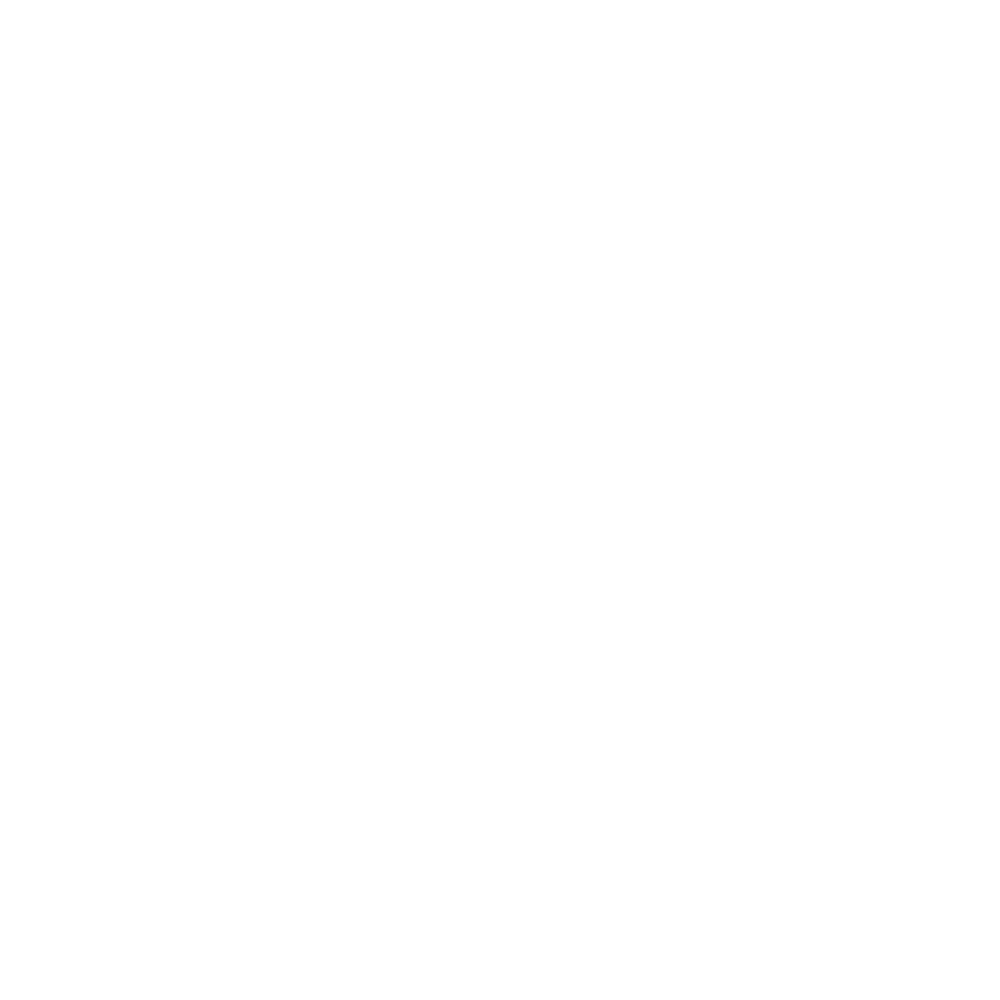 The National Organization for Victim Assistance (NOVA) is now accepting workshop proposals for the NOVA 48th Annual Training Event at the Downtown Denver Sheraton Hotel in Denver, Colorado on August 1-4, 2022.  The submission deadline is December 3, 2021. The National Organization for Victim Assistance (NOVA) is now accepting workshop proposals for the NOVA 48th Annual Training Event at the Downtown Denver Sheraton Hotel in Denver, Colorado on August 1-4, 2022.  The submission deadline is December 3, 2021. Topic areas of interest include, but are not limited to:Topic areas of interest include, but are not limited to:Elder AbusePoly-victimizationUndocumented SurvivorsTechnology and CybersafetyCyberbullying and SextortionStrangulationHuman TraffickingVictims’ RightsEthics in Victim ServicesCampus AdvocacyMultidisciplinary Teams and Community PartnershipsLeadership Building and Skills in Victim ServicesVicarious Trauma and Self-Care